附件1：“走进广州顺丰速运参观交流——走进总部企业第11期系列活动”活动议程时间：2016年7月22日（周五） 10:00-11:30地点：广州市越秀区东风东路776号力迅商务中心4楼附件2：“走进广州顺丰速运参观交流——走进总部企业第11期系列活动”参会回执时间：2016年7月22日（周五） 10:00-11:30地点：广州市越秀区东风东路776号力迅商务中心4楼本次活动规模40人，会员企业优先报名，每个公司限报名1人。请有关企业于7月20日前填写附件的参会回执，并发回协会秘书处，以便活动安排。联系人：叶馨、毛柳，电话：020-66311548，29869827，传真：020-66311543，邮箱：gzhea@vip.163.com。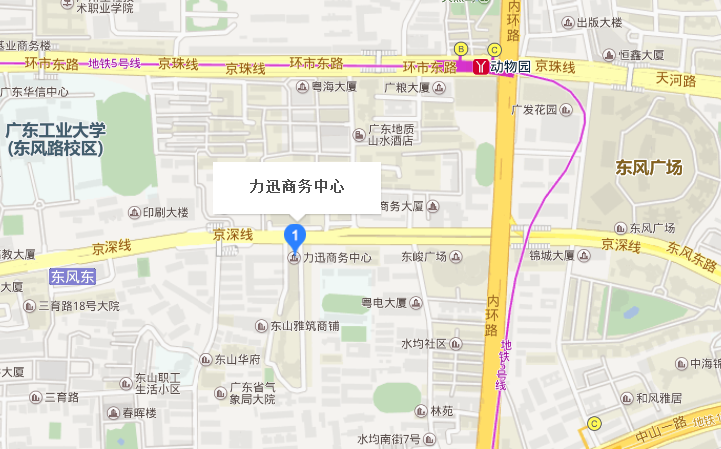 序号时间内容19:30-10:00签到210:00-10:15参观广州顺丰监控中心310:15-11:15顺丰速运物流信息化建设经验分享411:15-11:30互动交流511:30活动结束单位姓名职务手机E-mail